Воспитатель: Ребята, скоро мы будем отмечать праздник « День Защитника Отечества». Этот праздник  настоящих мужчин, наших защитников.- Как вы думаете, кто такие защитники? (ответы детей) Правильно, это ваши папы, дедушки, которые в свое время мужественно защищали нашу Родину, служили в армии.- Сейчас Катя прочитает стихотворение об Армии (читает стихотворение)Нашей  Армии любимойДень рожденье в Феврале,Слава ей, непобедимой,Слава миру на Земле!- Ребята, посмотрите на плакат, кого вы видите на этих фотографиях? (папы, дедушки)- Дима, покажи фотографию своего папы, как его зовут? (спросить 3-4 детей).- Ребята, у ваших пап разные имена, но у них не только разные имена и фамилии, у них разная внешность. И одеты они в разную одежду, которая называется «военная форма».Посмотрите, она отличается друг от друга: у Диминого папы морская форма - он служил на флоте. А у папы Дениса форма пограничника – он, служил на границе нашей Родины.Папы ваши очень разные, но есть у них общие интересы: они любят рыбалку, транспорт.- А сейчас поиграем в игру « Что любит делать папа, что любит делать мама?» (игра со схемами: удочка, велосипед, газета, кастрюля, цветок, вязание, телевизор, шахматы).- Молодцы, все о папе знаете. Очень вы своих пап любите! А как вы думаете, ваши папы любят вас? (Да) - А как  вы об этом догадались ? (Они нас обнимают, целуют, играют.)- А в какие игры играют с вами папы? (Футбол, читают книги, играют с машинками.) - А чем еще интересно заниматься   с папой? (Гулять в парке, кататься на машине, ездить  в цирк и т.д.)- Ребята, какие у вас хорошие папы, они вас очень любят.- А еще у вас есть дедушки. Когда они были молодыми, тоже служили в армии. У Руслана  дедушка был  артиллеристом, а у Ратмира  - летчиком, он летал на самолете (показ  фото).- А сейчас давайте поиграем в игру «Летчики». Скажите, где летают самолеты? (Высоко в небе.)  Вы будете пилотами самолета. Расправьте «крылья», заведите «мотор»:«ж – ж - ж», летим…Самолет летит,Самолет гудит: «У – у – у – у!»Я лечу в Москву!Командир – пилотСамолет ведет: « У – у – у – у!»Я лечу в Москву!                  (Н. Найденов) - Ребята, а что ваши папы умеют делать? (забивать гвозди, водить машину и т. д.)- Давайте поиграем в игру « Что умеют делать папы?» Мы будем показывать движениями рук действия наших пап (Игра – имитация со звукопроизношением.)Пилить – джик, джик,Пылесосить – у, у, у, у.Забивать гвозди -  тук - тук.Строгать – чик – чик – чик.- Какие у вас хорошие папы, но они у вас еще и сильные: носят вас на руках, на шее, защищают вас, ваших мам и нашу страну. И чтобы стать такими как папа, нужно хорошо кушать, заниматься спортом, никогда никого не обижать. Потому что сильный человек  - не обидчик, он – защитник. Когда вы подрастете, тоже будете сильными защитниками своей семьи и своей Родины.Юные защитники получили свои подарки!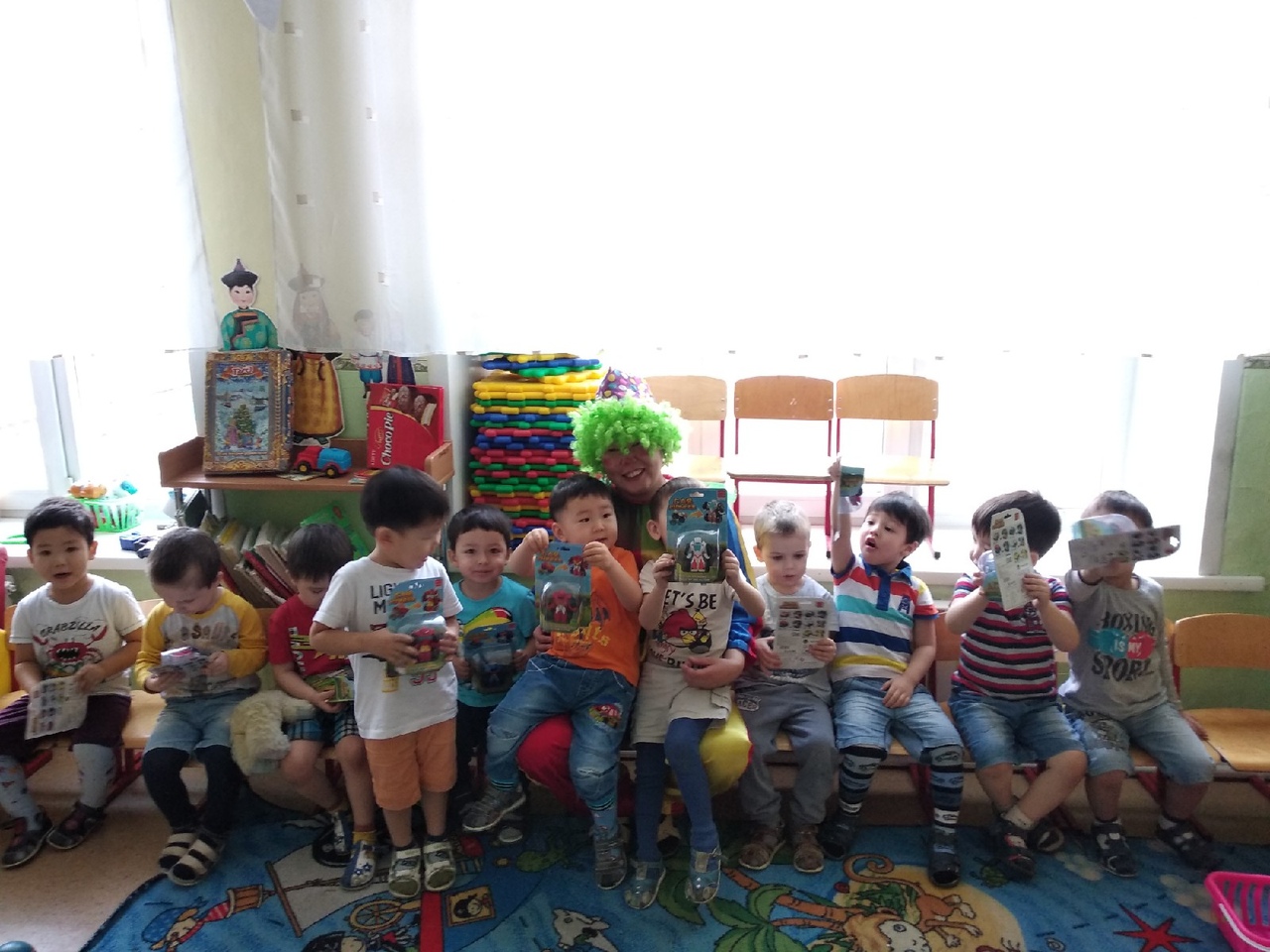 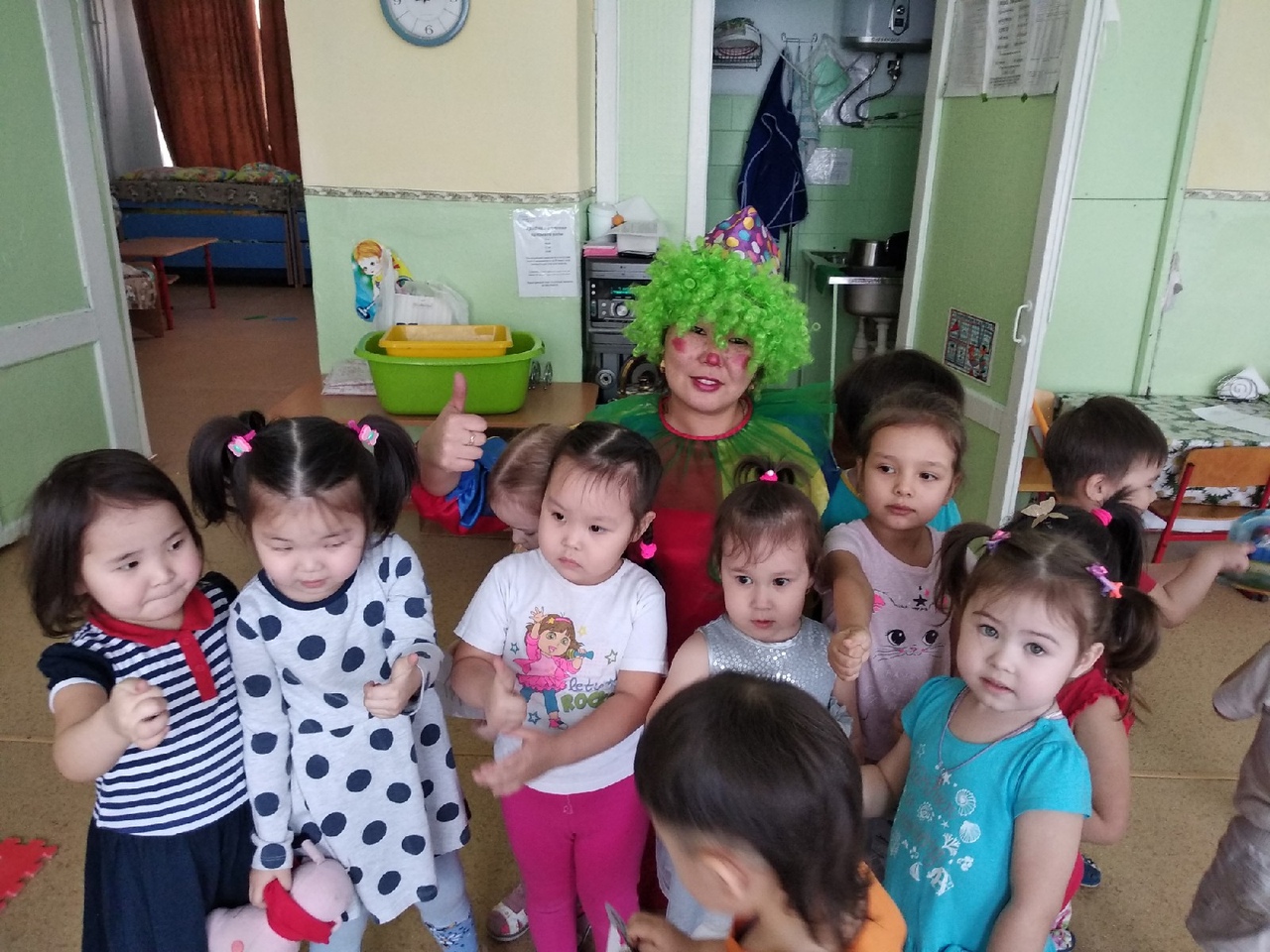 